Jaarverslag 2019 - 2020 - 2021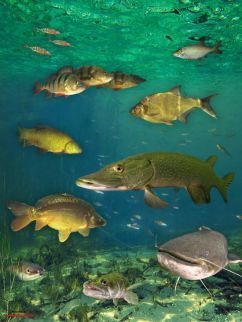 Vastgesteld door de Algemene Ledenvergadering d.d. 25 april 2022 Verdere verspreiding aan de leden via de website en facebookINHOUDSOPGAVEVOORWOORD 										   3SPEERPUNTEN 2019, doorlopend in 2020 en 2021					   4RESULTATEN 2019, 2020 en 2021							   5Intensivering contacten met en aandacht voor leden  				   5Oproepen bespreekpunten, wensen, behoeften (o.a activiteiten commissies)	 10Uitbreiding water								            25								Waterzuiveringsplas actie op ondernemen  					 26Contacten met derden (oa Gemeente Waddinxveen en potentiële sponsoren)    26Cursus voor controleurs bij Sportvisserij Nederland				 28Inrichting commissies en financiële structuur 					 28Overige zaken										 29SPEERPUNTEN 2022									 31		VOORWOORDIeder jaar brengt de HSV Waddinxveen een Jaarverslag uit. In het Jaarverslag wordt ingegaan op de activiteiten van dat betreffende kalenderjaar en op de financiën. Het bestuur van de HSV Waddinxveen stelt een concept van het Jaarverslag op wat door de Algemene Ledenvergadering wordt vastgesteld. Vanwege corona hebben er in 2020 en 2021 geen Algemene Ledenvergaderingen plaatsgevonden. Dit heeft tot gevolg dat de Jaarverslagen van 2019 en 2020 ten tijde van het opstellen van het Jaarverslag van 2021 nog niet zijn vastgesteld. Om die reden zijn de Jaarverslagen van 2019, 2020 en 2021 ‘in elkaar geschoven’ en in één Jaarverslag aan de Algemene Ledenvergadering aangeboden. Sinds corona zijn intrede deed zijn veel geplande bijeenkomsten en activiteiten afgelast. De bestuursvergaderingen hebben digitaal plaatsgevonden. Ondanks dat, zijn het voor het bestuur en vrijwilligers drukke jaren geweest waarin nog steeds veel werk is verzet.   Met het Jaarverslag 2019 hebben heeft het bestuur van de HSV Waddinxveen een andere vorm van verslaglegging gekozen. Er is uitgegaan van de speerpunten die de Algemene Ledenvergadering in 2018 voor 2019 had vastgesteld en aan het bestuur als opdracht had meegegeven. In het Jaarverslag is per speerpunt verslag gedaan van de resultaten. Ook wordt verslag gedaan van de activiteiten die niet direct betrekking hebben op de speerpunten. Omdat er geen Algemene Ledenvergaderingen meer hebben plaatsgevonden na de laatste op 22 juni 2019 en er dus geen nieuwe speerpunten zijn benoemd voor volgende jaren, is in de jaren 2020 en 2021 uitgegaan van dezelfde speerpunten als die voor 2019 waren vastgesteld. Voor 2022 zijn weer nieuwe speerpunten benoemd. Deze zijn opgenomen in een aparte paragraaf in dit document. Wij wensen u veel plezier met het lezen van dit Jaarverslag. Mede namens het bestuur,Peter LoefVoorzitter HSV WaddinxveenSPEERPUNTEN 2019 die ook zijn nagestreefd in 2020 en 2021Tijdens een bijzonder Algemene Ledenvergadering op 12 november 2018 zijn voor 2019 de volgende speerpunten vastgesteld: Intensiveren contact met leden Oproepen bespreekpunten, wensen en behoeftenUitbreiding waterenWaterzuiveringsplas actie op ondernemen Contacten met derden (zoals Gemeente Waddinxveen en potentiële sponsoren)Cursus voor controleurs bij Sportvisserij NederlandInrichting commissies en financiële structuur daarom omheenOmdat er in 2019 en 2020 vanwege corona geen Algemene Ledenvergaderingen hebben plaatsgevonden zijn de hiervoor genoemde speerpunten voor 2019, door het bestuur van de HSV Waddinxveen ook voor 2020 en 2021 als speerpunten gehanteerd.ACTIVITEITEN/RESULTATEN Hieronder worden de resultaten per speerpunt weergegeven. Per speerpunt wordt aangegeven wat in 2019, 2020 en 2021 aan activiteiten is uitgevoerd.
Speerpunt 1: Intensivering contacten mét en aandacht vóór leden2019 WebsiteDe website is vernieuwd.Het aantal individuele bezoeken is in 2019 (gerekend vanaf maart) 1649 unieke bezoeker die 13.122 pagina’s hebben bekeken. Het aantal bezoekers is voor maart niet gemeten).Er is een toegankelijke indeling gemaakt en er is ruimte gecreëerd voor sponsoren.Er is voor iedere commissie (in totaal zijn er 8 commissies) een aparte pagina op de website beschikbaar (€500) . Op die pagina is in beeld gebracht wie de trekkers van deze commissies zijn. Mochten er vragen zijn dan kan er met deze trekkers contact worden opgenomen. Een aantal commissies maakt actief gebruik van de websitedelen. Zeker de wedstrijdcommissie en witviscommissie zijn twee actieve platforms. Op de wedstrijdcommissiesite veel wedstrijdinformatie en op de witviscommissiesite veel informatief materiaal.Er is en duidelijke meldknop bij calamiteiten.Er is een Poolse vertaling geplaatst van een deel van de reglementen.Er is een aparte pagina gemaakt voor nieuwsitems. In 2019 zijn er 27 nieuwe berichten geplaatst. Social MediaDe openbare facebook pagina van de HSV Waddinxveen is intensief in gebruik genomen.Het aantal volgers heeft zich ontwikkeld tot 88 leden. Er zijn bijna 120 nieuwsberichten in deze groep geplaatst. Veel berichten werden door grote aantallen lezers bekeken.De facebookpagina van de karper commissie heeft 174 leden. Er zijn in deze groep ongeveer 160 berichten geplaatst.De facebookpagina van de roofviscommissie heeft 28 leden. In de commissie zijn 7 berichten geplaatst. Gezamenlijke aanpak met leden: Opschoondagen en aanleg visvakkenWe hebben twee opschoondagen georganiseerd. Dit was 21 maart en 7 september. Bij beide bijeenkomst was er een mooie groep vrijwilligers aanwezig. Van beide bijeenkomsten is een verslag op de website en op de facebookgroepen geplaatst. We hadden ook nog een tweede opschoondag met de hoofdzaak de moerashoek waar we takken en nog meer opviste bijvoorbeeld onveilige vissystemen deze vond plaats op 7 september. We hebben tijdens de 2e opschoondag twee visvakken aangelegd aan de kant van het spoor. Bedankje aan vrijwilligers:Er is voor de vrijwilligers die hun bijdrage aan activiteiten van de vereniging leveren als bedankje een BBQ georganiseerd. Ook de ereleden zijn uitgenodigd hierbij aanwezig te zijn.Beleid jubilarissen en ereleden:Er is nagedacht hoe we als vereniging meer vorm en inhoud kunnen geven aan de jubilarissen en ereleden binnen onze vereniging. In 2020 wordt een uitgewerkt voorstel aan de Algemene Ledenvergadering aangeboden.Nieuwjaarsgroet op de website en fbEr is een nieuwjaarsgroet op de website geplaatst en op social media.   2020Website:13 nieuwsberichten op de website geplaatst.Poolse pagina op de website ingebouwd met aparte ‘knop’.Namen nieuwe sponsoren op de website geplaatst.Artikelen op de website witviscommissie geplaatst.Nieuwjaarsgroep geplaatst.Nieuw vergunningenboekje op de website geplaatst.De wedstrijdcommissie heeft verschillende artikelen geplaatst.Er is een nieuwe Poolse pagina op de website ontwikkel. Het aantal Poolse leden loopt aardig op. Social MediaOpenbare Facebookgroep HSV Waddinxveen 106 berichten geplaatst.Besloten Facebookgroep KCW 177 berichten geplaatst.Eind 2020 167 leden van de Fb-groep HSV en 195 van de besloten Fb groep KCW.In januari 2020 zijn we begonnen met een pagina op Instagram. Eind 2020 hadden we 75 volgers.Berichten rondom coronaEr zijn meerdere berichten geplaatst over hoe om te gaan met corona en vissen.OpschoondagenEr waren voor 2 opschoondagen de voorbereidingen getroffen, 21 maart en 14 november. Beide bijeenkomsten zijn vanwege corona afgelast.Bedankje aan vrijwilligersDe jaarlijkse bijeenkomst met de vrijwilligers is vanwege corona afgelast. Wel waren de nodige voorbereidingen getroffen. Beleid jubilarissen en ereledenEr is een voorstel uitgewerkt hoe om te gaan met jubilarissen en Ere-leden. Dit wordt gepresenteerd aan de Algemene Ledenvergadering zodra die er is. ClubbladEr is onder de leden een vraag uitgezet een voorstel te doen voor een naam van het nieuwe blad. Veel leden hebben hier gehoor aan gegeven. Het is ‘Tussen ruisend Riet’ geworden. Er is een gesprek gevoerd met de ‘indiener’ Gert van den Bosch welke geplaatst wordt n het eerste nummer in 2021. Er is een redactieraad geformeerd welke een eerste keer bij elkaar is geweest. Multicopy heeft zich als sponsor gemeld in de vorm van het tegen gereduceerd tarief meehelpen ontwerpen van de vormgeving en het drukken van de boekjes. Verloren visspullenEr zijn via de facebookgroepen meerdere gevonden voorwerpen gemeld. Hoe om te gaan met tekenEr zijn in 2020 berichten verspreid hoe om te gaan met teken en tekenbeten. Berichten coronaVerschillende berichten op de website geplaatst over corona in relatie tot het vissen.Mailcontact met ledenIn 2020 is er relatief veel mailcontact met leden geweest. Met name betrof dit het doorgeven van adreswijzigingen of opzeggingen. Ook is contact met nabestaanden van overleden leden geweest over opzegging lidmaatschap en/of teruggave contributie.Adreswijzigingen kunnen wij niet verwerken en moeten door de leden zelf aan Sportvisserij Nederland worden doorgegeven.Nieuwjaarsgroet op de website en fbEr is een nieuwjaarsgroet op de website geplaatst en op social media.   2021Website:14 nieuwsberichten op de website geplaatst.Namen nieuwe sponsoren op de website geplaatst.Artikelen op de website witviscommissie geplaatst.Nieuwjaarsgroet geplaatst.Nieuw vergunningenboekje op de website geplaatst.Maankalender op de website geplaatstDe wedstrijdcommissie heeft verschillende artikelen geplaatst.De website heeft een facelift gehad op het punt van plaatsing nieuwsberichten. Ook zijn de clubbladen digitaal te lezen. Er is hiervoor een aparte pagina opgenomen.Social MediaOpenbare Facebookgroep HSV Waddinxveen 200 berichten geplaatst.Besloten Facebookgroep KCW 214 berichten geplaatst.Eind 2020 195 leden van de Fb groep HSV. Voor de KCW is dit 220.Eind 2021 hadden we 129 volgers op onze Instagram pagina.Berichten rondom coronaEr zijn meerdere berichten geplaatst over hoe om te gaan met corona en vissen.Clubblad ‘Tussen Ruisend Riet’In 2021 zijn de eerste drie oplages opgesteld van het nieuwe clubblad. Ook zijn de nummers op de website digitaal in te zien. Er is een beroep op de leden gedaan het blad rond te brengen. Het bestuur is de leden die dat hebben gedaan bijzonder dankbaar. Ook hebben we bepaalde steden het blad toegestuurd. Dit is een kostbare aangelegenheid. In de Algemene Ledenvergadering willen we de leden vragen of zij er mee instemmen daar geld voor vrij te maken.Gezamenlijke aanpak met leden: Opschoondagen en aanleg visvakkenIn 2021 hebben leden op eigen initiatief vuil opgeruimd. Zo heeft Miroslaw Trzópek een eigen actie op gang gebracht. In december hebben we als vereniging een opschoondag georganiseerd. De ontvangst met koffie, thee, limonade en koekjes. Patrick van Esseveld heeft als aspirant bestuurslid de taak van Marco van Zoomeren en Tamara Zoë Van Zoomeren overgenomen. Heerlijk om met koffie, thee of limonade te beginnen in de ochtend. We waren met ongeveer 12 vrijwilligers. Er waren ook nog een paar afmeldingen ontvangen van vrijwilligers die zich wel hadden opgegeven maar op het laatst door omstandigheden niet konden. Beterschap voor diegene die niet kon vanwege ziekte. Ronald Hoogerbrug had met de Gemeente geregeld dat we knijpers, zakken en handschoenen hadden. Zelf hadden we een paar stevige dreggen georganiseerd. We hebben de manschappen verdeeld over drie wateren, De Waterzuiveringsplas, het park en de Pette. Wat een rotzooi om, in en bij het water weer. We kunnen een fietsenwinkel beginnen. Ook werden nog twee verkeersborden uit het water gevist. Maar ongelooflijk hoeveel blikjes bier, cola en energiedrankjes en zelfs wijnflessen en kleren werden er weer gevonden.Eind van de ochtend konden we de door Patrick gesmeerde broodjes eten. Lekker in de zon en praten over de viservaringen van het afgelopen jaar en de plannen voor het komende jaar. Konrad Tolek Przepeluk en Katarzyna Kojara hebben ons aan het eind vlak voor het naar huis gaan nog verrast met heerlijk zelf gemaakt Pools gebak, geweldig!!!Het was ook weer onwijs gezellig. En ja, de Gemeente Waddinxveen en de omwonenden zijn ons allen dankbaar!! Leuk ook dat RTW een tv-reportage heeft gemaakt. We zijn zelfs nog live op de radio geweest. Dank RTW FM.Namens het bestuur wil ik alle vrijwilligers wederom enorm bedanken voor hun aanwezigheid, hulp en betrokkenheid. We blijven het zeggen, zonder jullie geen HSV Waddinxveen!!Bedankje aan vrijwilligersOp 18 september is er voor de vrijwilligers die hun bijdrage aan activiteiten van de vereniging leveren als bedankje een BBQ georganiseerd. Ook de ereleden zijn uitgenodigd hierbij aanwezig te zijn.Beleid jubilarissen en ereledenHet uitgewerkte document is vanwege het biet doorgaan van een Algemene Vergadering niet gelukt om haan de Algemene Ledenvergadering aan te bieden. Nieuwjaarsgroet op de website en fbEr is een nieuwjaarsgroet op de website geplaatst en op social media. Samenvatting website en social media jaren 2019, 2020 en 2021Speerpunt 2: Oproepen bespreekpunten, wensen, behoeften (inclusief commissies)2019Loodvrij:Tijdens een Algemene Ledenvergadering is gevraagd na te gaan denken wat we als vereniging kunnen doen aan het niet meer vissen met lood. We hebben hiertoe contact gehad met Sportvisserij Nederland en informatiemateriaal opgevraagd en dit verspreid via facebook. Ook foldermateriaal beschikbaar gesteld tijdens een de Algemene Ledenvergadering in juni. Visvakken en overlast ganzen Pette:Er is op de veel beviste stekken bij de Pette veel bagger om op te zitten. Plus vanwege de grote aantallen ganzen is er veel poep aan de waterkant. Leden riepen ons op om of hier niets aan te doen was. We hebben besloten om visvakken aan te leggen met sprokkelhout. Twee vakken zijn zoals hiervoor aangegeven aangelegd. Er is een planning voor nog twee. Met de gemeente is gesproken wat te doen aan de ganzenoverlast. Zij hebben dit punt serieus genomen en zijn hierover in gesprek met de Provincie.Steigers Pette:Er is gevraagd te kijken naar de kwaliteit van de steigers. Er is geïnventariseerd welke steigers verbetering zouden behoeven. Dit zal in 2020 worden uitgevoerd. Een steiger is vanwege bescherming van de vissen verwijderd, het gaat om de steiger in de moerashoek in de Pette. Ondanks meerdere mensen gewaarschuwd te hebben en gevraagd hebben om niet vóór de takken lang te vissen bleven mensen dit doen. Vissen zwommen na aanhaken zichzelf vast wat tot beschadigingen van de vissen zorgde. Het bestuur besloot de steiger te verwijderen. De Gemeente is gevraagd nieuwe aanplant te doen.Maaibeleid Waddinxveen:Gedurende het jaar waren bepaalde visstekken langs de Pette onbereikbaar vanwege de plantengroei. Leden hebben gevraagd of hier wat aan gedaan kon worden. Er is actie richting de Gemeente ondernomen om dit te verhelpen wat is gebeurd.Commissies:Om leden meer gericht te bieden op hun voorkeuren voor wat betreft de vis waar zij graag op vissen hebben we commissies opgericht. Ook is er een wedstrijdcommissie. Tegelijkertijd hebben we algemenere commissies opgericht die er voor moeten zorgen dat de kwaliteit van het water en de visstand goed blijft, er veilig kan worden gevist en regels worden nageleefd. Hieronder verslag van de commissies:Commissie waterkwaliteit en visstand beheerControleurscommissieWedstrijdcommissieKarpercommissieWitviscommissieJeugdviscommissieRoofviscommissie ZeeviscommissieCommissie waterkwaliteit en visstandbeheerVerbeteren diepte en waterkwaliteit Pette:Het slaan van de palen een paar jaar geleden heeft er voor gezorgd dat er minder wateroppervlakte beschikbaar is gekomen in de Pette en heeft er ook voor gezorgd dat er weinig plekken meer zijn voor de vissen om voedsel te zoeken. Geconstateerd is ook dat de karper in gewicht niet is toegenomen en de diepte steeds minder wordt. We hebben onderzocht wat we zouden kunnen doen, bijvoeren voor de vissen of krijten om de kwaliteit op pijl te brengen en daardoor ook de diepte te behouden. We hebben besloten beiden niet te doen.Witviswater en uitzetting graskarper:Er is door de witvissers gevraagd of er aandacht kon komen voor het vissen op kleine karpertjes. We zijn hiervoor in gesprek gegaan met Sportvisserij Nederland en Sportvisserij Zuid West Nederland. Ook is gekeken naar wateren in ons beheer waar we hier iets mee zouden kunnen doen. We hebben wateren gecontroleerd. Er is water gevonden waar in eerste instantie graskarper is uitgezet om het water bevisbaar te krijgen. Daarna kunnen karpertjes worden uitgezet. Blauwalg:In de zomer is een actie in gang gezet richting het Hoogheemraadschap om een blauwalg probleem aan te pakken. Gelukkig heeft de blauwalg niet tot vissterfte geleid.Behandeling meldingen:Er zijn verschillende meldingen behandeld van mogelijke vissterfte of zieke vissen. Deze zijn gemeld bij de dierenambulance. Ook zijn twee vaten giftige kannen na een melding uit de Pette gehaald. De melder wordt van harte bedankt, dit had ernstige gevolgen kunnen hebben.Kwaliteit water:Er zijn meerdere monsters genomen om de kwaliteit van het water te meten. Deze gegevens zijn verstrekt aan de Gemeente. Ook is er naar aanleiding van een melding van chemische afvalstoffen actie ondernomen.ControleurscommissieOptredens:De controleurs hebben een intensief jaar gehad. Gedurende de zomermaanden waren er herhaaldelijk groepen vissers die de regels overtraden. Er is intensief contact met handhavers geweest zoals met Gemeente en Politie. Dit heeft geleid tot begrip over en weer en regelmatige controles ook door de politie. Er zijn forse boetes opgelegd. In een situatie tenminste € 900.	Uitbreiding team controleurs:Ook is het team controleurs uitgebreid met twee controleurs. Controlereglement in het Pools en Poolse controleur:De vereniging heeft inmiddels een groot aantal Poolse leden. Er is een deel van de vergunning vertaald naar het Pools en op de website gepubliceerd. De controleurs hebben deze vertaling in hun telefoon. Eind van het jaar is een Poolse controleur aangesteld. Met hem zijn diverse gesprekken gevoerd. Via de website is deze nieuwe controleur voorgesteld. In de netwerken op social media is dit bericht in de Poolse gemeenschap in en rondom Waddinxveen goed gedeeld en bekeken. Gesprek over de nieuwe regels en richtlijnen:In het verslagjaar zijn nieuwe controleurs geworven en er is geïnvesteerd in nieuwe regels en richtlijnen. Er heeft een kennismakingsbijeenkomst plaatsgevonden van alle controleurs waar gesproken is over de nieuwe regels.Cursus voor controleurs bij Sportvisserij NederlandIn 2019 was gepland dat de controleurs bij Sportvisserij Nederland ‘de controleurscursus’ zouden gaan volgen. Vanwege de formatie van het nieuwe team is dit doorgeschoven naar 2020. Vooral de nieuwe controleurs en een aantal oudere controleurs zullen de cursus gaan volgen. Een aantal ervaren controleurs gaan de cursus niet volgen is besloten.WedstrijdcommissieDe HSV Waddinxveen is trots op het jaarlijkse programma van de wedstrijdcommissie. De activiteiten staan al jaren op een enorm hoog niveau. Ieder jaar stelt de wedstrijdcommissie een informatief jaarverslag op. Hieronder is die voor 2019 weergegeven. Zonder anderen te kort te willen doen wordt een groot compliment gemaakt aan de wedstrijdleider Rinus Reichard.Jaarverslag HSW wedstrijdcommissie over 2019Zomercompetitie:Gestart op 9 maart met 16 deelnemers die over 18 wedstrijden om het kampioenschap van HSW streden. De 5 slechtste resultaten vielen af. In totaal werd 647 kilo vis gevangen, wat neerkomt op 2,8 kilo per deelnemer per wedstrijd, 6 ons meer dan vorig jaar. De Van Steenderencup is dit jaar in handen van Ron Sluyk die met 28 punten en 91.540 gram het kampioenschap binnen haalde. Rinus Reichard moest dit keer genoegen nemen met de 2e plaats met 37 pt en 82.300 gr. De 3e plaats was voor Wil-Jan van Leeuwen met 43 pt en 72.350 gr. De beker voor de grootste vis (57 cm) ging naar Piet de Groot.Ouderencompetitie: Deze competitie startte met 12 man die over de 18 wedstrijden in totaal 735 kilo vis vingen. Dit komt neer op 4,1 kilo per deelnemer per wedstrijd en dat is 7 ons meer dan in 2018. Rinus Reichard eiste nog maar eens het kampioenschap op met een mooie score van 28 punten en 130.660 gram. Op ruime afstand eindigden Gerard Reijm met 42 pt en 79.420 gr als 2e en Rob Jenner met 46 pt en 72.860 gr als 3e.Onderlinge koppelwedstrijd:De inmiddels vertrouwde koppelwedstrijd van HSW op 3 augustus in de Oude Rijn werd gewonnen door het duo Pellekooren/Rijsdam met 36,6kg. Reijm/v.Leeuwen werd 2e met 11,7kg.Herfstdag:De traditionele herfstdagwedstrijd werd op 5 oktober gehouden in de Oude Rijn waar met 13 deelnemers in totaal 72.620 gram vis werd gevangen, een mooi resultaat. Winnaar werd Rob Jenner met 10.810 gr, 2. Gerard Reijm 9.500 gr, 3. Wil-Jan van Leeuwen 7.910 gr. De aloude Van der Stelt-cup voor de grootste vis (53 cm) ging naar Jan van Dam.St. Nicolaaswedstrijd:Werd dit jaar op 30 november in de Oude Rijn gevist met een mooie opkomst van 15 deelnemers en een redelijke vangst van een gezamenlijke 38.380 gr. Er werd in twee vakken gevist, vak A werd gewonnen door Rinus Reichard met 5.030 gr en vak B door Piet de Groot met 3.890 gr. In de pauze was er de traditionele warme choco en boterletter.Bijzondere wedstrijden:De driekamp met de hengelverenigingen uit Moordrecht en Zevenhuizen werd op 1 juni in de Amsteldrecht gehouden en gewonnen door HSV Waddinxveen. Het team van HSV Moordrecht moest weer genoegen nemen met de 2e plaats. Rinus Reichard werd individueel winnaar met een prima score van 21,6kg. Er werd met een totaal van ruim 125kg overigens héél goed gevangen.In de jaarlijkse Ring Zevenhuizen op 14 september in de Amsteldrecht met slechts 52 deelnemers en een totale vangst van 135kg werd HSW tweede met een ‘score’ van 29.650 gram gevangen door de beste 5. HSV VVNN werd winnaar met 32.596 gram. HSW-ers Ron Sluyk, Rinus Reichard en Gert v/d Bosch haalden keurige 2e en 3e plaatsen binnen in hun vak.Aan de onderlinge wedstrijd tegen Beregezellig uit Nootdorp werd deelgenomen door 24 hengelaars die bij elkaar 183 kilo vis op de kant brachten. Met 26 tegen 29 punten werd door HSW nipt verloren.De HSW Regiowedstrijd op 20 april was wederom een succes voor zowel organisatie als deelnemers. Met prachtig weer vingen de 100 deelnemers verdeeld over de 5 bekende vakken tussen Zwammerdam en Woerden ca. 446 kilo vis en dat is ongeveer gelijk aan vorig jaar. De individuele winst ging met een prachtige 21,5 kilo naar Kees van Dam uit Nieuwkoop. Bij de 11 deelnemende teams ging de overwinning naar het team van Catch Five uit Lekkerkerk.Prijsuitreiking:Op 14 december werden zoals gebruikelijk in Café de Sport aan de Kerkstraat bij een gezellig samenzijn de prijzen v/h seizoen 2019 uitgereikt ‘met behulp van’ voorzitter Peter Loef.De wedstrijdleider,Rinus ReichardKarpercommissieKarpercommissie meeting:In het najaar is de KCW druk geweest met het vinden van een spreker voor een jaarlijkse meeting. Dit is uiteindelijk gelukt in de persoon van Ed Skillz. De meeting wordt in maart 2020 georganiseerd.Nachtvispassen:In 2019 mocht voor het eerst 12 maanden lang worden nacht gevist. Er zijn in 2019 43 nachtvistoestemmingen uitgereikt. Deze zijn met een uniek nummer in de pas geplakt en gestempeld.Karpertrip Frankrijk:De Karpercommissie had een week-trip naar Frankrijk voorgesteld. Er was een locatie geselecteerd en contact gelegd met een reisorganisatie. Er was zeker interesse. Toen de datum dichterbij kwam dat we zouden gaan velen de belangstellenden af en bleven er te weinig af om iets met z’n allen te organiseren. Volgend jaar onderzoeken we de mogelijkheden om toch iets vanuit de KCW te organiseren.Witviscommissie:Website:De witviscommissie heeft in 2019 zich vooral gericht op het publiceren van een aantal interessante en informatieve artikelen op de website. Nadenken over witvisleden:Als het gaat om witvissen, dan gaat het binnen de HSV Waddinxveen vooral om de wedstrijdcommissie en het jeugdvissen. Geconstateerd is dat er een kans ligt voor de witviscommissie om vooral iets te gaan doen in aansluiting op de jeugdvisactiviteiten. In 2020 zal daar aandacht aan worden gegeven.Jeugdviscommissie:Middagen op twee scholen:De vismeesters hebben ook weer hun best gedaan. Eerst waren we in Boskoop op de Populier waar twee ochtenden theorie werd gegeven. Daar volgde twee vis middagen op waarbij veel vis werd gevangen. Hierna volgde de Regenboog in Waddinxveen waar een ochtend en middag programma was.RoofviscommissieFoto’s op website:De roofviscommissie heeft in het verslagjaar een aantal prachtige foto’s op het speciale websitedeel van deze commissie geplaatst.Twee roofviswedstrijden:De commissie heeft in het najaar twee wedstrijden willen organiseren. De oproep is via facebook de deur uit gegaan Wegens te weinig aanmeldingen zijn deze niet doorgegaan. De gedachte is om in 2020 nog steeds een dergelijke wedstrijd te organiseren maar dan op een andere manier het contact met de leden te leggen.Zeeviscommissie:De zeeviscommissie had een oproep geplaatst een boottrip te organiseren. Dit is niet doorgegaan wegens te weinig interesse. Ook voor deze commissie geldt dat onderzocht wordt hoe dit in 2020 anders op te pakken om toch meer animo te organiseren.2020Verspreiden houtsprokkelsSamen met vrijwilligers hebben we de houtsprokkels verspreid die door de Gemeente op een hoop waren neergegooid. Wegsnoeien bramenstruik punt PetteplasJeroen van Domselaar, lid van de vereniging heeft met materiaal van zijn werkgever Van Reijmsgroep de bramenstruik op de punt Petteplas verwijderd. Hierdoor is een mooie stek ontstaan. Poolse leden maken twee visvakkenHet was de planning nog twee visvakken aan te leggen aan de Pette. Onze Poolse leden hebben ons verrast door deze twee vakken op eigen initiatief en met gebruik making van eigen gereedschap aan te leggen. Deze actie heeft het ook gehaald tot een uitzending van Hart van Holland. Jeroen van Domselaar, lid van onze vereniging heeft er voor gezorgd dat een relatie van hem Oudshoorn Boomverzorging, houtsprokkels heeft geleverd voor deze vakken. Regels in vergunningenboekje aangepastIn 2020 is er een wijziging ingevoerd in het vergunningenboekje. Er mag nu niet langer dan 48 uur op een stek worden gevist.Nieuw vergunningenboekjeVoor 2021 is weer een nieuw vergunningenboekje gemaakt. Dit is op de website geplaatst. Nieuwjaarsgroet op de website en fbEr is een nieuwjaarsgroet op de website geplaatst en op social media.   Commissies in 2020:Commissie waterkwaliteit en visstandbeheerControleurscommissieWedstrijdcommissieKarpercommissieWitviscommissieJeugdviscommissieRoofviscommissie ZeeviscommissieCommissie waterkwaliteit en visstandbeheerDe commissie waterkwaliteit en visstandbeheer (Nico Smith en Guus Bras) is samen met voormalig bestuurslid Bernhard de Bruijn en bestuurslid Onno Konijn, op pad geweest om op een groot aantal stukken water de zuurstofwaarden te meten in Waddinxveen. Daarnaast zijn foto's gemaakt van de duikers en de waterstanden voor en na de duikers die in verbinding staan met de waterzuiveringsplas. De waarden waren goed in de Pette en de waarden in de verbinding naar de Waterzuiveringsplas toe en in de plas zelf waren zoals verwacht minder en op sommige plekken slecht. Er is iedere maand gemeten. Ook de diepte van de Waterzuiveringsplas is gemeten. De ondiepste plekken zijn 50/60 cm (met veel bagger) en de diepste plekken zijn 1.2 m. Ook daar veel bagger. Op sommige plekken erg stinkende bagger zelfs. Van de 1.2 m zijn maar een paar kleine te verwaarlozen plekken. Het grootste gedeelte van de plas is overal 90 cm diep met veel bagger.Half juli hebben de commissie Waterkwaliteit en Visstand beheer (Nico Smith en Guus Bras) en de Karper Commissie (Nico Smith, Ronald Hoogerbrug en Peter Loef) met elkaar overleg gevoerd. Aanleiding was de topvis van de Pette die onlangs dood is gegaan. We hebben gesproken over:Hoe we als vereniging in zo’n proces betrokken kunnen zijn. Wat we kunnen doen om er voor te zorgen dat er ook op roofvis veilig en correct gevist wordt. In dit geval is een jigkop als spinner gebruikt waardoor op ongelukkige wijze de topvis in zijn flank is gehaakt.Of we de topvis door een nieuwe zware vis moeten vervangen en;Hoe we het karperbestand goed in beeld kunnen krijgen. Het zo maar vervangen van karpers zonder een goed beeld te hebben wat het bestand nu is en wat de gewichten zijn, is namelijk geen goede handelswijze. We hebben in het verlengde van het overleg van het bestuur een aantal beslissingen genomen die op een aantal punten ook nog door het bestuur moeten worden bekrachtigd. Dus wat hieronder staat wordt eerst nog voorgelegd aan het bestuur ter besluitvorming. Het geeft echter op dit moment de richting weer zoals we op willen gaan. We wilden dit vooruitlopend op bestuurlijke besluitvorming nu al wel aan de leden melden omdat er best veel vragen komen of wij de topvis nog gaan vervangen.Hieronder de beslispunten die aan het bestuur zijn voorgelegd en waarop het bestuur een positief besluit heeft genomen:Besloten is te gaan investeren in nieuwe vis. Dit gaan we op een aantal manieren doen.Besloten is de topvis niet door een nieuwe zware vis vervangen. Een zware vis komt altijd ‘ergens’ vandaan waar je geen controle op hebt voor wat betreft virussen en ziekten. Het is verstandiger om een karperras te kopen wat groeipotentie heeft en die dan zijn tijd te gunnen, om te groeien. Datzelfde, is overigens met de topvis gebeurd. Een goed ras wat groeipotentie had en dat is gaan doen. Besloten is om op een aantal wateren nieuwe (K3) karper met groeipotentie uit te zetten. Deze K3 vissen zijn in ieder geval ‘snoekproof’. We zullen vooral ook zoeken naar een aantal edelschubs.Besloten is om het bestand goed in beeld brengen, een wisseltrofee en een waardevolle prijs (visattribuut) uitreiken aan díegene die per water in Waddinxveen het meeste vangstmeldingen aan ons terug doet. Wij respecteren daarbij dat een visser zijn vangstplaats geheim wil houden. De foto kan dan ook worden gemaakt als de vis op de mat ligt. Hoe we dit willen gaan organiseren komen we nog op terug. De prijs willen we uitreiken tijdens de jaarlijkse Algemene Leden Vergadering.De terugmeldingen worden gedaan aan de Commissie Waterkwaliteit en Vistandbeheer. Besloten is e nachtvistoestemmingen in 2021 alleen nog te verstrekken aan jongeren tot en met 16 jaar als die een cursus hebben gevolgd die door de KCW is ontwikkeld. Daarin ook aandacht voor visveilige systemen en tal van andere relevante aspecten aangaande het karpervissen. Ook geïnteresseerde anderen zouden hier mogelijk aan deel kunnen gaan nemen. Hier komen we nog op terug.Besloten is óók aandacht besteden aan visveiligheid rondom het roofvissen.Daarnaast komen er artikelen en informatie tijdens bijeenkomsten en op de website over visstandbeheer en groeiontwikkelingen bij karpers.Tot slot zijn we in het kader van het jeugdvissen voornemens de opleidingen die er voor het jeugdvissen zijn, te verbinden aan en aan te vullen met nieuwe cursussen. We pakken dit in het najaar op bij een eventuele uitbreiding van een nieuw bestuurslid in het bestuur die zich specifiek op het jeugdvissen zou kunnen gaan richten. ControleurscommissieDe controleurscommissie is wederom uitgebreid. Er zijn veel controles uitgevoerd. In de zomerperiode zelfs dagelijks. Er is een actieve app-groep waarin de controleurs elkaar informeren over de activiteiten. Vanwege corona is de controleurscursus bij Sportvisserij Nederland niet gevolgd. Hoofdcontroleur Ronald Hoogerbrug heeft aangegeven dat hij vanwege omstandigheden het hoofdcontroleurschap tijdelijk neer zal leggen. Marten Verver zal deze taken tijdelijk waarnemen. Er is een document opgesteld waarin alle lopende activiteiten zijn opgenomen.  WedstrijdcommissieJaarverslag HSW wedstrijdcommissie over 2020VoorbereidingNet als andere jaren heeft de wedstrijdcommissie ook voor 2020 een prima wedstrijdprogramma in elkaar gedraaid, d.w.z. voor nagenoeg alle 40 wedstrijden een water vastgesteld en een vergunning aangevraagd, weliswaar nog niet geaccordeerd maar toch…! Ook de voorbereiding van de jaarlijkse Regiowedstrijd was al in volle gang, binnen no time ‘zat de wedstrijd vol’ en waren bijna de inleggelden reeds binnen. Niets stond in de weg om een heerlijk seizoen te (gaan) draaien.Start Ouderencompetitie Voor deze competitie hadden zich weer de nodige ‘oudjes’ aangemeld en ieder was goed gemutst op woensdag 11 maart bij de start v/d eerste ouderenwedstrijd en tevens eerste HSW wedstrijd v/h seizoen. Plaats van samenkomst was de Oude Rijn aan de Buitenkerk waar onder goede omstandigheden een prima wedstrijd werd gevist, met de volgende uitslag: 1. Reichard 31.620 gr, 2. De Groot 8.910 gr, 3. M. van Leeuwen 6.470 gr. Het vervolgDrie dagen later op zaterdag 14 maart zou de zomercompetitie starten maar door corona en alle gevolgen van dien heeft dit nimmer plaatsgevonden. Heer Rutte kondigde de eerste lock down aan op 12 maart, de consequenties waren duidelijk en behoeven hier verder geen betoog. De competities werden stop gezet en in een later stadium volledig afgeblazen. Ook de Regiowedstrijd kon natuurlijk niet doorgaan waardoor alle administratieve en financiële zaken volledig moesten worden teruggedraaid. Rest seizoenGelukkig kon/mocht men individueel blijven vissen met in acht name van de voorgeschreven ‘corona maatregelen’. Toen halverwege de zomer de maatregelen werden versoepeld kwam er toch weer ruimte om op kleine schaal clubwedstrijdjes te organiseren. De commissie sprong hier op in en kon met een aantal ‘losse’ wedstrijden de 2e helft v/h seizoen toch nog iets kleur geven, tot… de 2e lock down! Voor de 7 wedstrijden werd een soort ‘HSW corona protocol’ opgesteld waar elke deelnemer zich keurig aan heeft gehouden. Met de resultaten van deze wedstrijden eindig ik het jaarverslag.18 juli	Gouwekanaal	1. Sluyk 10890 gr		2. WvLeeuwen 3900 gr	3. Keizer 2260 gr22 juli	Amsteldrecht	1. Rijsdam 4010 gr		2. Van Dam 3900 gr		3. Boom 2000 gr1 aug	koppel/Amstel	1. Reichard/vdBosch 28250 gr	2. Van Dam/MvLeeuwen 17350 gr15 aug	Heimanswetering	1. Reichard 5560 gr		2. Sluyk 5030 gr		3. vdBosch 4120 gr2 sept	Amsteldrecht	1. Van Dam 8340 gr		2. WvLeeuwen 7930 gr	3. De Groot 2820 gr5 sept	Oude Rijn		1. Sluyk 11480 gr		2. Keizer 4800 gr		3. Reichard 4240 gr16 sept	Oude Rijn		1. Reichard 8940 gr		2. WvLeeuwen 8610 gr	3. MvLeeuwen7860 grDe wedstrijdleider,Rinus ReichardKarpercommissieDe karpercommissie had een met Ed Skillz een mooie spreker gevonden voor een ledenbijeenkomst van de groep. Helaas is de bijeenkomst vanwege corona niet doorgegaan.Er is een begin gemaakt met de terugvangstmeldingen. Zodra het nieuwe blad klaar is willen we hier melding van gaan maken. Er is een nieuwe nachtvispas ontwikkeld en een nieuwe procedure voor het uitreiken van de passen. De passen worden uitgereikt. Op die manier hebben we ook contact met karpervissers die we niet zo vaak na het water zien.In december zijn op verschillende wateren karpers met groeipotentie uitgezet.WitviscommissieDe witviscommissie heeft een aantal informatieve artikelen op het commissiedeel op de website geplaatst. Vooralsnog wordt er geen actie gezet op het organiseren van andere activiteiten.JeugdviscommissieVislessen op school:Op 24 januari en op 31 januari hebben Ben de Bruijn en Arie van Sluijs namens de Jeugdviscommissie van de HSV Waddinxveen weer een visles verzorgd. Dit keer aan een groep 8 op basisschool ‘Bethelschool’ in Waddinxveen. Beide heren gaven ieder een groep van 18 kinderen les. De 24e kreeg groep A les van Ben en groep B van Arie. Op de 31e werd dit gewisseld.Er was een powerpoint door Ben gemaakt en er was materiaal beschikbaar van Sportvisserij Nederland. De tijd was te kort. De kinderen stelden honderduit aan vragen en luisterden aandachtig. Een succes!! Waarschijnlijk komt er nog een derde dag en dan is het de bedoeling om ook écht te gaan vissen.Jeugdvisplan:Tijdens de bestuursvergadering op 14 december heeft Martijn de Wit, voorzitter van de jeugdviscommissie, samen met Arie van Sluijs, de plannen voor het jeugdvissen in het komende voorjaar gepresenteerd.Er wordt gestart op 16 juni met een nieuwe groep kinderen.Het programma zal gaan bestaan uit drie woensdagen (theorie) en 3 zaterdagochtenden (praktijk):
woensdag 16, 23 en 30 juni van 18.30 uur tot 20.00 uur
zaterdag 19 en 26 juni en zaterdag 3 juli van 10.00 – 14.00 uur
Tijdens de eerste avond zal kennis worden gemaakt met het vissen, worden spullen uitgedeeld en komen de basisregels van het vissen aan de orde. Tijdens de tweede avond starten we met het visboek en het bijbehorende materiaal en tijdens avond drie gaan we aan de slag met het maken van tuigjes en simmetjes.
Er wordt lesstof, lesprogramma’s en hengelsportmateriaal bij Sportvisserij Nederland aangeschaft alsook stellen zij materiaal beschikbaar. Daarnaast schaffen we aanvullend materiaal in de viswinkel zelf aan.Het gaat om kinderen van 6 tot en met 12 jaar en de groep kan maximaal uit 15 kinderen bestaan. Het programma gaat sowieso door, ongeacht het aantal kinderen dat wordt aanmeld.Er is een flyer gemaakt die breed verspreid is, onder andere via een school en via onze eigen website en sociale media. Er kon worden aangemeld bij info@hsvwaddinxveen.comDe cursus is deels gefinancierd met een bijdrage van onze sponsor Van Amerongen Timmerbedrijf die heeft aangegeven dat zijn bijdrage vooral ingezet moet worden richting onze jeugd. RoofviscommissieDe leden van de roofviscommissie hebben aangegeven te stoppen met hun activiteiten. Zij gaven het bestuur mee meer te doen aan het zichtbaar maken van plannen die er zijn. ZeeviscommissieGelet op  ervaringen in 2018 en beperkt beschikbare tijd van het bestuur is in 2019 geen activiteit georganiseerd.2021HSV Fb-groep als marktplaatsVerschillende leden hebben de Facebookgroepen van de HSV en KCW als marktplaat gebruikt. Verwijderen hut/hout Niels van der Meer en Roy Gijsen hebben op eigen initiatief een hut die kinderen in de moerashoek van hout hadden gemaakt opgeruimd en het hout opgeruimd. Omgewaaide bomen verwijderdHoewel de Gemeente dit moet doen hebben een paar leden waaronder Konrad Przepeluk omgevallen bomen opgeruimd in het moerasgebied achter ‘de Punt-stek’ van de Pette. Het pad was volledig geblokkeerd.  VuilnisbakJan Visser, lid van de HSV Waddinxveen had verzocht aan het bestuur of wij konden zogen voor het door de Gemeente plaatsen van een vuilnisbak in de Spoorhoek van de Petteplas. We hebben dit verzoek overgebracht en de Gemeente heeft de vuilnisbak geplaatst.Inzamelactie visspullen voor Poolse jonge vissertjesKonrad Przepeluk is in 2021 een inzamelactie opgestart voor Poolse kinderen die minder te besteden hebben. We hebben Konrad op fb platform geboden en in het clubblad. Stropers gesignaleerdPette:We geconstateerd dat er stropers actief zijn in de Pette. We hebben op drie steigers verschillende stekjes gevonden met vislijnen en haken daar aan. Ook een grote hoeveelheid blikjes. We hebben opgeroepen te melden als er verdachte zaken worden geconstateerd. Marten Verver is als hoofdcontroleur bij de politie geweest.Onze controleurs hebben toestemming gekregen om buiten de avondklok om te mogen controleren. Marten heeft aangegeven dat de controleurs in bezit zijn van een legitimatie(pas) om aan te kunnen tonen dat zij controleur zijn. De politie heeft hier een aantekening van gemaakt en zet dit ook door de desbetreffende auto's die na 22 uur rondrijden. De politie gaf wel aan dat mochten wij stropers aantreffen we direct 112 bellen zodat zij de dichtstbijzijnde auto kunnen sturen. Na onze publicaties en acties is het stropen gestopt. Waarschijnlijk hebben de stropers het gemerkt dat we hen op het spoor waren.Andere locatie:Alexander Fijnvandraat heeft daarnaast melding gemaakt van illegale fuiken. Hij heeft de fuiken verwijderd en ons gemeld het in de gaten te houden. Klasse samenwerking!!Effectieve lobby overlast ganzenIn april verscheen een publicatie dat de Gemeente actie onderneemt in de overlast van de ganzen te gaan inperken. Onze lobby toch zin gehad!!Boetebedragen overtreding regelsBegin januari hebben we de in 2021 geldende boetebedragen gepubliceerd. Regels in vergunningenboekje aangepastIn 2020 is er een wijziging ingevoerd in het vergunningenboekje. Het gesloten seizoen voor roofvissen is gelijk getrokken met dat van Sportvisserij Nederland. Dit voorkomt onduidelijkheid en misverstanden. Maaibeleid en signaal Kuno MoorenDe HSV Waddinxveen voert periodiek gesprekken me de Gemeente. Tijdens die gesprekken komt inmiddels ook het maaibeleid steeds als onderwerp terug. Kuno Mooren maakte via Fb nogmaals kenbaar dat je niet bij het water kunt komen en sloten vol met groen staan. Dit benadrukt de reden waarom wij de gesprekken voeren. Goed dat Kuno dit meldt. Nieuw vergunningenboekjeVoor 2022 is weer een nieuw vergunningenboekje gemaakt. Dit is op de website geplaatst. Het vergunningenboekje is inhoudelijk aangepast op een punt: het gesloten seizoen voor roofvissen is gelijk getrokken met de landelijke regels. Commissies in 2021:Commissie waterkwaliteit en visstandbeheerControleurscommissieWedstrijdcommissieKarpercommissieWitviscommissieJeugdviscommissieRoofviscommissie ZeeviscommissieCommissie waterkwaliteit en visstandbeheerOpvallende sterfte karpers:In 2021 hebben we te maken gehad met een vissterfte van karpers. Dit niet alleen in Waddinxveen maar ook in plaatsen om ons heen. Er is door Guus Bras navraag gedaan bij specialist Gerwin Gerlach. Oorzaak is de lang aanhoudende kou. De vissen die oud zijn of een slechtere conditie hebben of gewoon minder sterk zijn komen niet goed door de langere kou heen. Combineer dit met dan weer een paar warmere dagen maar wel met koude nachten dat is gewoon niet goed. Dus feitelijk een natuurlijke oorzaak. Natuurlijk vervelend, maar natuur blijft natuur 'survival of the fittest' zoals dat heet.Oproep om dode karpers te melden en te laten liggen:De Commissie heeft in 2021 meerdere oproepen geplaatst om melding te dien als er karpers dood worden aangetroffen en níet zelf de karpers uit het water te halen en te begraven. Guus Bras bekijkt namelijk welke vis het is en we laten hem via de officiële kanalen ophalen en verwijderen. Dus de oproep is gedaan dat leden niet zelf gaan scheppen. God bedoeld, maar leg het bij ons neer. Wij weten in het kader van visstandbeheer dan precies welke vissen dood zijn. We hebben een goed overzicht van alle wateren en welke vissen het zijn en willen dit zo houden.	Spoorhoek schoon maken:De commissie waterkwaliteit en visstandbeheer heeft de gemeente gevraagd de spoorhoek in de Petteplas schoon te maken. Dat is gebeurd. Dank aan Guus Bras voor de begeleiding van dit proces. Fijn dat we als vereniging dit in samenwerking met de Gemeente Waddinxveen kunnen doen.Baggeren door de Gemeenten in Zuidplas:Midden 2021 werd Onno Konijn door een bezorgde dorpsgenoot gebeld dat er in de Zuidplas in opdracht van de Gemeente gemaaid en gebaggerd werd en dat daarbij zeer veel vis op de kant terecht kwam. Deze betreffende man had 9 karpers en veel witvis terug gezet in het betreffende water. Ook heeft deze man de bestuurder van de maaiboot aangesproken en hem erop gewezen dat hij niet zo goed bezig was. Er is contact me de Gemeente geweest. Guus Bras heeft de sloten in de gaten gehouden op de ontwikkeling. ControleurscommissieNieuwe aanmelding als controleur:André van der Veen, Chris Neven en Roel van Schooneveld hebben zich aangemeld als controleur. Tijdens de volgende Algemene Ledenvergadering zullen zij worden voorgesteld.Controleursgroep en activiteiten:Er worden blijvend veel controles uitgevoerd wat met de uitbreiding van de controlegroep alleen maar meer wordt. In de zomerperiode zelfs dagelijks. Zoals gezegd is er een actieve app-groep waarin de controleurs elkaar informeren over de activiteiten. Vanwege corona is de controleurscursus bij Sportvisserij Nederland nog steeds niet gevolgd. Dit al waarschijnlijk in 2022 gaan gebeuren.Hoofdcontroleurschap:Media 2021 heeft Ronald Hoogerbrug aangegeven vanwege privé-omstandigheden zich definitief als hoofdcontroleur terug te trekken. Zijn collegae controleurs en het bestuur hebben hun waardering naar hem uitgesproken en bedanken hem voor wat hij als hoofdcontroleur met de controlecommissie heeft neergezet. Ronald heeft ontzettend veel uren werk verzet en is veel aan de waterkant actief geweest, dit voor alle leden. Marten Verver nam het hoofdcontroleurschap waar totdat Ronald het stokje weer terug over zou nemen. Dit zal dus niet het geval zijn. Onno Konijn heeft zicht bereid verklaard het hoofdcontroleurschap over te nemen. Marten Verver zal tijdens de eestvolgende Algemene Ledenvergadering net als Ronald Hoogerbrug worden bedankt voor zijn werkzaamheden. WedstrijdcommissieJaarverslag wedstrijdcommissie HSV Waddinxveen over 2021Ondanks de corona(maatregelen) heeft de wedstrijdcommissie voor 2021 op gebruikelijke wijze een wedstrijdprogramma in elkaar gedraaid. Aanvragen van vergunningen werden normaal ingediend en gehonoreerd, ook voor de jaarlijks door HSV Waddinxveen te organiseren Regiowedstrijd. Helaas… ‘corona’ had ons nog dermate in de greep dat starten in competitieverband niet mogelijk was.Het vervolg:Na de lock down in het voorjaar klaarde de lucht op in die zin dat per 5 juni weer (vis)wedstrijden gehouden mochten worden onder bepaalde voorwaarden. De wedstrijdcommissie besloot om de twee geplande competities te laten voor wat ze waren en een serie ‘losse’ wedstrijden te organiseren op wateren waarvoor de vergunning reeds in bezit was.Rest seizoen:Een en ander hield in dat er in 2021 bij elkaar nog 21 wedstrijden gevist werden waaronder  de traditionele koppelwedstrijd, Herfstdagwedstrijd en Sinterklaaswedstrijd.Koppelwedstrijd (7-8-21):De onderlinge koppelwedstrijd werd gehouden in de Amstel nabij Nessersluis. Daarvoor hadden zich 12 deelnemers aangemeld die door loting de 6 koppels vormden. Met redelijk tot goed (vis)weer brachten deze koppels gezamenlijk 60 kilo witvis op het droge hetgeen resulteerde in de volgende uitslag: 1. Boom-Rijsdam 14.980 gram, 2. Reichard-Van Dam 11.980 gr, 3. De Groot-M. van Leeuwen 11.870 gr.Herfstdagwedstrijd (9-10-21):Deze werd gevist in de Oude Rijn op het traject ‘witte hek’. Hiervoor hadden zich 14 deelnemers gemeld (prima opkomst) die zorgden voor een gezamenlijke vangst van 27,7kg. Anders dan in andere jaren werden nu de prijzen direct na afloop uitgereikt, voor iedere deelnemer een prijsje. De aloude v/d Stelt-wisselcup voor de grootste vis (55cm) ging naar Rinus Reichard. Ofschoon de vangst altijd beter kan kunnen we terug kijken op een prachtige visdag. De eerste drie in de uitslag waren: 1. Rinus Reichard 8.740 gram, 2. Martin van Leeuwen 3.180 gr, 3. Gerard Reijm 2.210 gr.Sinterklaaswedstrijd (27-11-21):Deze werd gehouden in de Oude Rijn op het bekende traject ‘Buitenkerk’ in een weertype dat qua beeld volledig bij dit festijn paste. Wind, regen en slechts enkele graden boven nul moest worden getrotseerd. Gelukkig was er in de pauze de gebruikelijke warme choco+letter waardoor het interieur kon worden opgewarmd. Ook niet onbelangrijk, er werd van begin tot eind een visje gevangen hetgeen leidde tot deze uitslag: 1. Rob Jenner 10.660 gram, 2. Gerard Reijm 4.280 gr, 3. Wil-Jan van Leeuwen 3.875 gr.Overige wedstrijden:De overige wedstrijden van het seizoen werd door gemiddeld 12 deelnemers bezocht en er werd gevist op een diversiteit aan waters in onze regio met wisselende resultaten. Hierna een overzicht van de gehouden wedstrijden (dd-water-winnaar-gewicht) waarmee ik dit jaarverslag eindig.De wedstrijdleider, Rinus ReichardKarpercommissieUitzetting:De karpercommissie heeft eind 2021 wederom karpers uitgezet.		Terugvangstmeldingen:Via het clubblad is een wedstrijd terugvangstmeldingen uitgeschreven. De winnaar is Niels van der Meer geworden. In 2022 zal er verder worden ingezet en worden gezocht naar manieren de terugvangstmeldingen te vergroten.		Nieuwe procedure:In 2021 zijn maandelijkse uitreikmomenten georganiseerd. Er is veel communicatie met leden over de nachtvistoestemmingen		Nieuwe Nachtvistoestemming:Er is in 2021 voor het kalenderjaar 2022 een nieuwe Nachtvistoestemming ontwikkeld (een nieuw pasje)Witviscommissie / Roofviscommissie / ZeeviscommissieIn 2021 zijn geen activiteiten uitgevoerd. JeugdviscommissieVoor de jeugdviscommissie was 2021 een spannend en succesvol jaar. De jeugdviscursus is weer in ere- hersteld. Compliment aan Arie van Sluijs en projectleider Martijn de Wit. Op de website is en uitvoerig verslag opgenomen. Voor 2021 wordt wederom een cursus ontwikkeld. Speerpunt 3: Uitbreiding wateren2019Er is een inventarisatie opgesteld van nieuwe wateren. Nu de contacten zoeken. In ieder geval is er contact gezocht met de Gemeente Alphen aan den Rijn2020In 2020 zijn contacten gelegd met de Hengelsportfederatie Zuid West Nederland welke mogelijkheden er zijn. Datzelfde geldt voor contacten met de Gemeente Alphen aan den Rijn.2021Er zijn gesprekken gevoerd met ander verenigingen en met de Federatie Zuid West Nederland. Er lijkt uitbreiding te komen. We maken dit pas bekend als hier zekerheid over bestaat.Speerpunt 4: Waterzuiveringsplas actie op ondernemen2019Er is veel inzet óók in 2019 geweest om de waterzuiveringsplas uitgebaggerd te krijgen. Er zijn contacten geweest met het Hoogheemraadschap, de Gemeente Waddinxveen en Sportvisserij Zuid West Nederland. Meerdere berichten en telefonische contacten. Er is beweging gekomen. Er is gemeten door het Hoogheemraadschap. Duidelijk is dat er in 2021 gebaggerd gaat worden. Het bestuur heeft besloten ook zelf metingen e.d. te gaan uitvoeren.2020In 2020 is hier een actie geweest van de commissie Waterkwaliteit en Visstandbeheer om metingen te doen en foto’s te nemen. Dit willen we gebruiken ter onderbouwing van onze verzoeken.2021Ook in 2021 weer de nodige actie richting de Gemeente en het Hoogheemraadschap. De toezegging was dat er in het voorjaar gebaggerd zou gaan worden. Dit is echter niet gedaan. We hebben meerdere keren aangeklopt bij de Gemeente hoe het er mee stond. Hopelijk gaat het nu in 2022 gebeuren.Speerpunt 5: Contacten met derden (zoals de Gemeente en potentiële sponsoren)2019Het contact met de Gemeente is gestructureerd en geïntensiveerd. Dit heeft geleid tot een afspraak dat er periodiek jaarlijks sowieso drie gesprekken plaatsvinden in het Gemeentehuis en een groot aantal contacten en uitwisseling van informatie via email.Er is een bijdrage geleverd aan een project van de Gemeente om te komen tot de ondertekening van een Sportakkoord. Dit akkoord heeft als doel dat er door zoveel mogelijk verenigingen in Waddinxveen wordt samengewerkt om jongeren aan het sporten te krijgen. Het bestuur heeft nog niet besloten of en zo ja op welke wijze zij het akkoord gaat tekenen.   Er is op verzoek van de Gemeente Waddinxveen een notitie opgesteld wat wij als vereniging voor de Gemeente betekenen en doen. Deze notitie draagt ertoe bij dat de Gemeente zich ook kan verantwoorden naar de Gemeenteraad voor situaties waarin de Gemeente ons steunt en faciliteert. De notitie is bij de berichten op de website geplaatst.De website is een belangrijk instrument om sponsoren te werven. In 2019 is omgebouwd plus is het beheer ‘overgegaan’ naar een andere host wat de nodige actie en aandacht heeft gevraagd. Door dit alles was een onvoldoende informatie beschikbaar.In 2019 zijn contacten gelegd met de HSV Alphen aan den Rijn, de HSV Moordrecht en de HSV Bodegraven. Het eerste contact heeft geen opvolging gekregen. Met de HSV Moordrecht is het door persoonlijke omstandigheden van een bestuurslid van die vereniging niet tot een vervolgoverleg gekomen. De contacten met de BHSW stemmen het bestuur positief.Er zijn geen activiteiten ontwikkeld in het kader van sponsoring. 2020Gemeente WaddinxveenEr zijn gesprekken gevoerd met de Gemeente Waddinxveen. Met name inzet op kleinere aspecten (bijvoorbeeld plaatsen van vuilnisbakken bij de Pette) maar ook op de Waterzuiveringsplan.Gesprekken andere verenigingenOok zijn gesprekken gevoerd met de HSV Bodegraven. Deze zijn stil komen te liggen vanwege corona. Ook is er gesproken met de HSV Moordrecht. Sportakkoord getekendOp donderdagavond 24 september is het Waddinxveense sportakkoord getekend. Dat gebeurde bij cvv Be Fair. De HSV Waddinxveen was hierbij aanwezig. Burgemeester Evert Jan Nieuwenhuis was tevreden met het resultaat: “Heel veel, en heel verschillende, partners gaan samenwerken aan heel concrete actiepunten.” Hij zette met plezier als eerste zijn handtekening. De andere partners volgden een voor een zijn goede voorbeeld. Het sportakkoord bestaat uit twee delen: de ambities en de acties. De beide documenten waren aan het begin van de zomer al vastgesteld. Al 45 sportorganisaties, waaronder de HSV Waddinxveen en maatschappelijke instellingen hadden eerder aangegeven dat zij de geformuleerde ambities onderschrijven en zich kunnen vinden in de bijbehorende actiepunten. Voor ons als HSV Waddinxveen doen wij mee op een drietal thema’s:
– werving en behoud van vrijwilligers
– gebruik van elkaars huisvesting
– aangepaste sport voor doelgroepenNieuwe sponsorenIn 2020 is door het bestuur een sponsoraanbod ontwikkel. Sponsoren kunnen een eigen pakket samenstellen waar zij tegen betaling gebruik van willen maken. Daarnaast is een sponsorcontract ontwikkeld wat getekend wordt zodra we een samenwerking wordt aangegaan. In het contract wederzijdse verplichtingen en afspraken. De sponsoren waarmee in 2020 een contract is afgesloten zijn:B. Schults Timmer- en BouwbedrijfJercin BaitsTimmerbedrijf van AmerongenCarp SpotsMulticopy (inmiddels Drukkerij A-twee BV)2021Gemeente WaddinxveenEr zijn gesprekken gevoerd met de Gemeente Waddinxveen. We hebben via fb agendapunten ‘opgehaald’ bij leden en via fb een terugkoppeling gegeven. Gesprekken andere verenigingenIn 2021 is digitaal ook contact gelegd met AZHB. Het contact met Bodegraven is vanwege corona stil komen te liggen maar zal in 2022 weer worden opgepakt.Nieuwe sponsoren, verlenging en beëindiging contractenIn 2021 zijn er wederom, nieuwe sponsoren bijgekomen:Wielaard FietsenSnackbar BulldogTandartsenpraktijk de BoemerangMakelaarskantoor Houtman & de VogelOok zijn er contracten die in 2021 zouden verlopen verlengd:Jercin BaitsMulticopy (inmiddels Drukkerij A-twee BV)Scout BenTimmerbedrijf van AmerongenHoutman en de VogelEen van de sponsoren heeft de samenwerking beëindigd:B. Schults Timmer- en BouwbedrijfSpeerpunt 6 Cursus voor controleurs bij Sportvisserij Nederland	2019 In 2019 was gepland dat de controleurs bij Sportvisserij Nederland ‘de controleurscursus’ zouden gaan volgen. Vanwege de formatie van het nieuwe team is dit doorgeschoven naar 2020. Vooral de nieuwe controleurs en een aantal oudere controleurs zullen de cursus gaan volgen. Een aantal ervaren controleurs gaan de cursus niet volgen is besloten.2020 	Vanwege corona is de cursus nog niet gevolgd.	2021Vanwege corona is de cursus nog niet gevolgd.Speerpunt 7 Inrichting commissies en financiële structuur 2019Eind 2018 is een organisatiemodel ontwikkeld. Dit is op de website geplaatst. In 2020 is inzet geweest waar nodig de commissies in te richten. Per commissie is per jaar €500 beschikbaar. De nieuw aangestelde penningmeester heeft tijdens de Algemene Ledenvergadering van de leden de opdracht meegekregen de boekhouding en procedures door te nemen en aan te sturen op besparing. Dit laatste omdat er in 2018 een tekort was (€3.506). 2019 is afgesloten met een positief resultaat, €5.425 in de plus. Daarnaast is de financiële administratie opnieuw ingericht. 2020De positieve lijn die in 2019 is ingezet heeft zich in 2020, ondanks de activiteiten die zijn uitgevoerd en mede door een groei van het aantal leden en financieel beheer, doorgezet. Het jaar 2020 is afgesloten met een positief resultaat van €20.238.2021Ook 2021 is een positief haar geweest. Het jaar is afgesloten met een positief resultaat van € 12.910.Grafiek financiële ontwikkelingen 2017 tot en met 2020Overige zaken2019Radio en krant:De vereniging heeft het afgelopen jaar ook media gehad. Zo is zij tweemaal op RTW radio geweest en is er een artikel in de krant verschenen rondom de Pette waar wij als HSV onze bijdrage aan hebben kunnen leveren. Het artikel is op de website gepubliceerd.Bestuur en Algemene Ledenvergadering:In het verslagjaar zijn 10 bestuursvergadering geweest en een op 22 juni een Algemene Ledenvergadering. Deze vergadering heeft later in het jaar plaatsgevonden dan regulier. Aanleiding was de wijziging in bestuurlijke samenstelling en privé omstandigheden van een tweetal bestuursleden waardoor de geplande vergadering geen doorgang kon vinden. Vervolgens was het lastig om de locatie waar de vereniging gebruik van maakt een zaal beschikbaar te hebben. Niet onvermeld mag blijven dat de secretaris in 2019 ernstig ziek is geweest en dat het gelukkig goed is afgelopen. Een wonderlijke genezing heeft plaatsgevonden.2020LedenontwikkelingenIn 2020 is het ledental eind 2020 opgelopen naar 1325. Bestuur en Algemene LedenvergaderingenDe bestuursvergaderingen in 2020 hebben met name digitaal plaatsgevonden. Er waren Algemene Ledenvergaderingen gepland (23 maart en 18 november) maar deze zijn vanwege corona afgelast. BestuursledenIn 2020 heeft Ben de Bruijn aangegeven zijn functie als secretaris van het bestuur om persoonlijke redenen neer te leggen. Zodra daartoe gelegenheid is wordt er van Ben tijdens een Algemene Ledenvergadering afscheid genomen. Tot het moment er een nieuwe secretaris is aangesteld zal Peter Loef naast zijn voorzitterschap ook de functie van secretaris uitvoeren. Martijn de Wit is aangesteld als aspirant bestuurslid. 2021Voorzitter op RTWAart van het Hof en Peter Loef en respectievelijk voormalige en huidige voorzitter hebben een bijdrage geleverd aan een uitzending van RTW. Zij vertelden over het toen en het nu en de toekomst. LedenontwikkelingenIn 2020 is het ledental eind 2020 opgelopen naar 1410. Bestuur en Algemene LedenvergaderingenDe bestuursvergaderingen in 2020 hebben met name digitaal plaatsgevonden. Er heeft geen Algemene Ledenvergaderingen plaatsgevonden. BestuursledenPatrick van Esseveld is sinds 15 november 2021 aspirant bestuurslid. Het is de bedoeling om Patrick samen met Martijn de Wit tijdens de eerstvolgende Algemene Ledenvergadering voor te dragen als nieuw bestuurslid. Patrick heeft aangegeven veel zin te hebben in deze nieuwe spannende stap. Het bestuur heeft alle vertrouwen in Patrick. Hij is een ware ambassadeur voor de vereniging en wil zich graag inzetten voor de leden.Totaal ledenontwikkeling van 2014 tot en met 2021SPEERPUNTEN 2022
De speerpunten voor 2022 zijn de volgende:Vergroten aantal wateren.Daling aantal jeugdleden tenminste stoppen en zo mogelijk ombuigen.Commissie zeevissen en roofvissen activeren.Samenwerking twee andere verenigingen intensiveren.Investeren in zichtbaarheid maatschappelijk toegevoegde waarde hengelsport.Cursus controleursgroep realiseren.Terugvangstmeldingen karpervissen verbeteren.Aanstellen secretaris bestuur en twee nieuwe Kascontrolecommissieleden.Eigen huisvesting.25 april 2022Peter LoefVoorzitter Bijlage: Financieel overzicht per 31 december 2019, 2020 en 2021 (Ligt ter inzage maar wordt ter vergadering uitgereikt)05 juni - Oude Rijn - Wil-Jan van Leeuwen 14.290 gram 28 aug – Heimanswetering - Erwin Keizer 4.715 gram16 juni - Amsteldrecht-br stuk - Rinus Reichard 11.130 gr01 sept - Oude Rijn-Buitenk - Siem Pellekooren14.300gr26 juni - Amsteldrecht-sluis - Ron Sluyk 10.790 gram15 sept – Heimanswetering - Martin v Leeuwen 5.780 gr30 juni - Oude Rijn-futenbos - Gerard Reijm 3.005 gram5 sept – Breevaart - Wil-Jan van Leeuwen 5.140 gram10 juli - Oude Rijn-Buitenkerk - Piet de Groot 14.230 gr29 sept - Amsteldrecht-sluis - Rinus Reichard 9.290 gr14 juli - Amsteldrecht-sluis - Jan van Dam 8.485 gram13 okt - Oude Rijn-futenbos - Tinus Bogaard 6.615 gram24 juli – Heimanswetering - Ron Sluyk 9.400 gram20 okt - Amsteldrecht-kwek - Rinus Reichard 8.430 gram04 aug - Oude Rijn-Buitenkerk - Rinus Reichard 4.280 gr03 nov - Oude Rijn-Buitenkerk - Gerard Reijm 5.950 gr18 aug - Amsteldrecht-suis - Rinus Reichard 22.040 gram06 nov - Oude Rijn-Buit - Wil-Jan van Leeuwen 2.915 gr